4-е классыПятница 10.04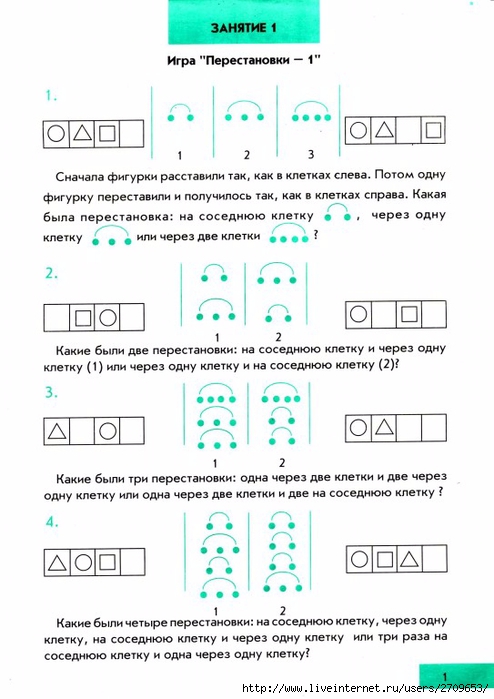 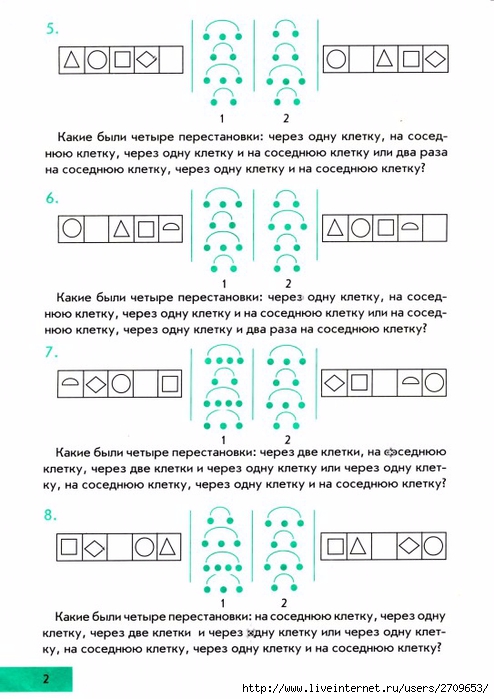 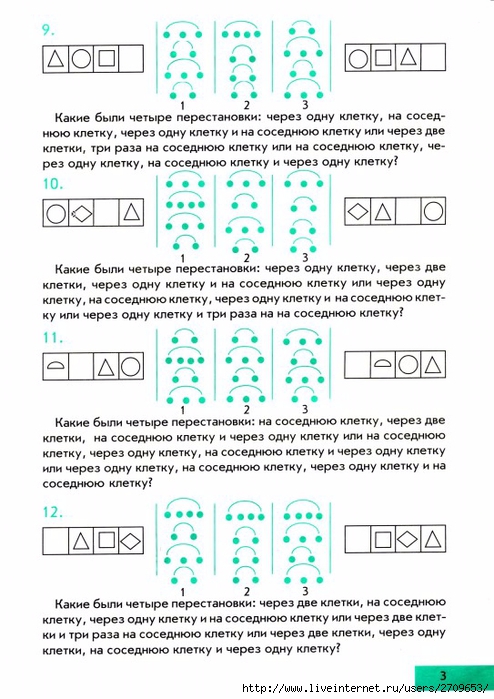 Ответы присылать на почту dashko_mari@mail.ru Пятница 17.04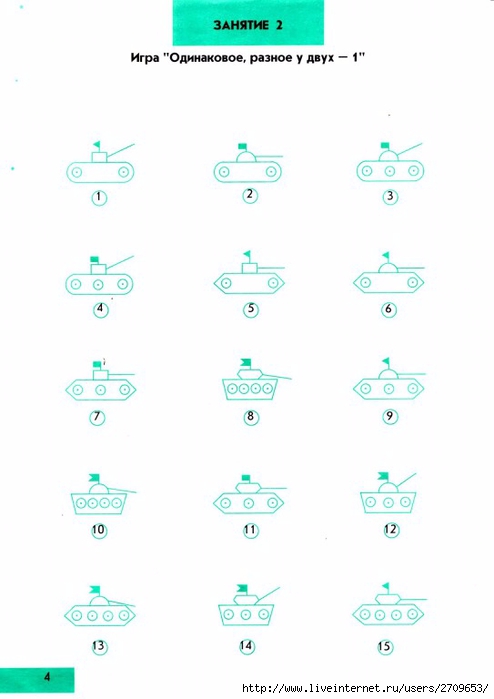 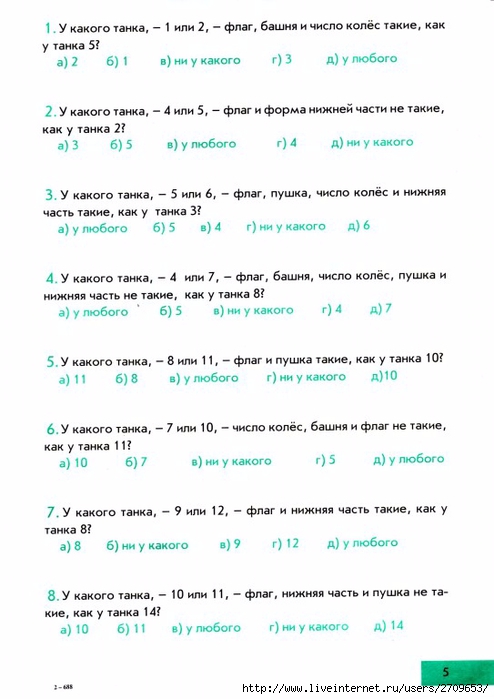 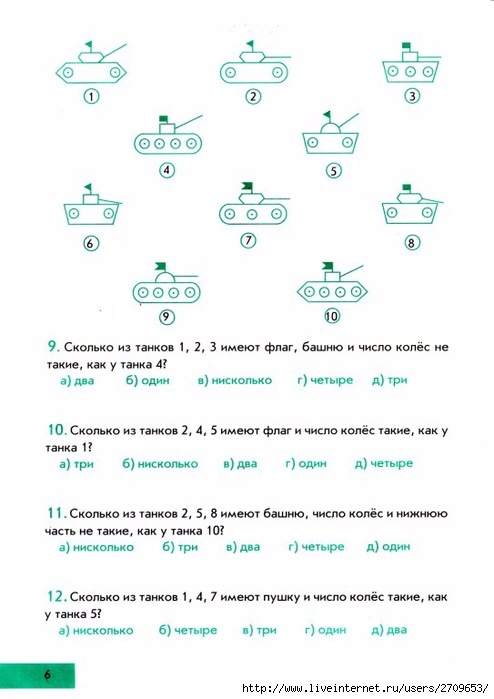 Ответы присылать на почту dashko_mari@mail.ru 